Estación colaborativa-La Mudanza (2 personas):
Opción básicaEscriban un resumen del cuento usando las imagenes y el vocabulario. Usa un powerpoint o Prezi para ayudarte.  Usa las imagenes.  2 oraciones para cada foto.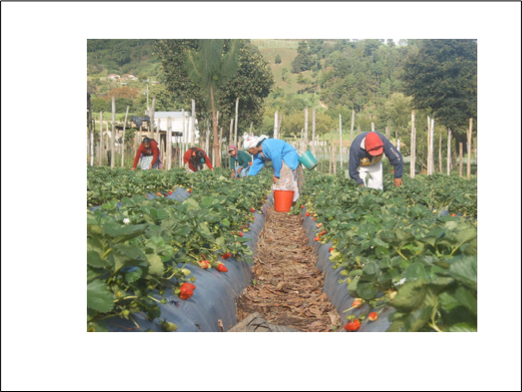 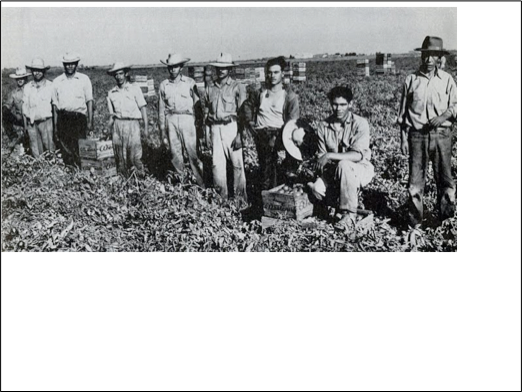 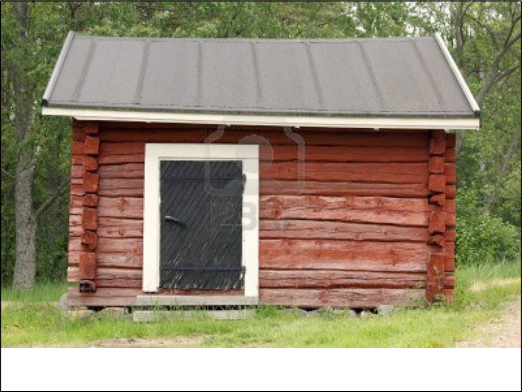 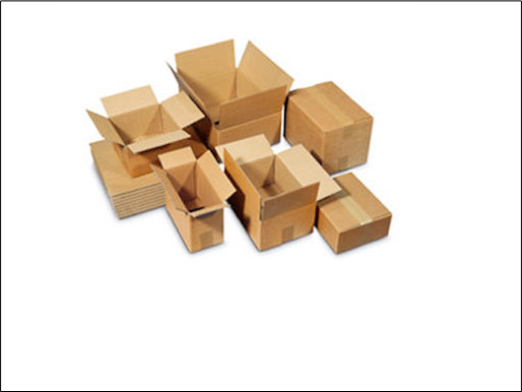 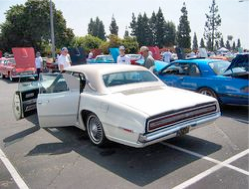 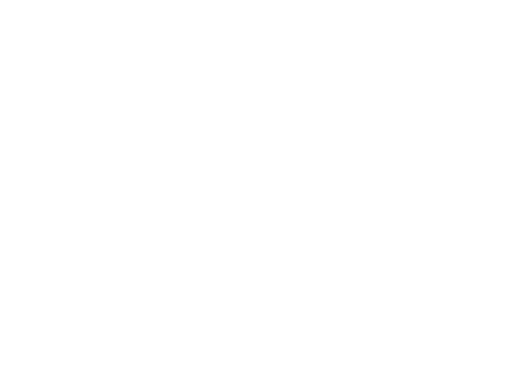 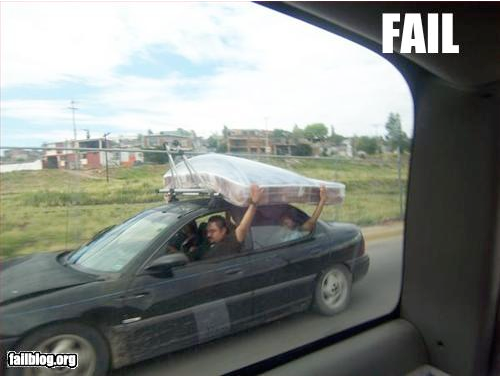 